GOAL TEMPLATE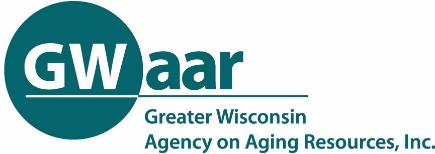 Focus area:  Focus area:  Due  DateGoal statement: Goal statement: Plan for measuring overall goal success – How will you know that you have achieved the results you want?  Use data.Plan for measuring overall goal success – How will you know that you have achieved the results you want?  Use data.Plan for measuring overall goal success – How will you know that you have achieved the results you want?  Use data.Specific strategies and steps to meet your goal:Measure (How will you know the strategies and steps have been completed?)Due  DateStrategy 1: Action step:  Action step: Action step: Strategy 2:Action step:Action step:Action step: Strategy 3: Action step:  Action step:Action step: Annual progress notesAnnual progress notesAnnual progress notes